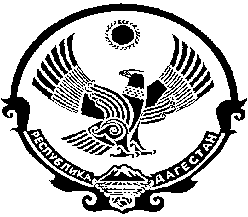 РЕСПУБЛИКА ДАГЕСТАНМУНИЦИПАЛЬНЫЙ РАЙОН «ЦУНТИНСКИЙ РАЙОН»368412, Цунтинский район                                                                                                    с. Кидеро от 05.02. 2014г.                   			                   	                  №________________ПОСТАНОВЛЕНИЕ №14Об утверждении перечня мероприятий, предлагаемых для проведения в связи с 25-летием вывода советских войск из Афганистана1. Утвердить перечень мероприятий, предлагаемых для проведения в связи с приближающейся датой – 25-летием вывода советских войск из Афганистана (приложение).2. Рекомендовать администрациям сельских поселений разработать и утвердить перечень мероприятий.3. Контроль за исполнением настоящего постановления возложить на заместителя главы МР Гаджимурадова Г.З.         Глава МР«Цунтинский район»					   П.Ш. Магомединов УтверждаюГлава МР «Цунтинский район»___________П.Ш. Магомединов«____»_______________2014г.ПЕРЕЧЕНЬМероприятий, предлагаемых для проведения в связи с 25-летием вывода советских войск из Афганистана (15.02.2014г.) администрацией МР «Цунтинский район»№ п.п.Содержание мероприятийДата проведенияОтветственные за проведение1.Публикация в печатных средствах массовой информации в газете «Дидойские вести» материалов посвященных событиям в Афганистане. Январь-февраль 2014г.Редакция газеты «Дидойские вести»2.Проведение соревнования на первенство района по вольной борьбе в с. Кидеро среди учащихся и взрослых с привлечением силовых структур.14 февральДиректор Кидеринской СОШ Магомедов А.М.,Ведущий специалист по молодежной политике Абдурахманов А.М.3.Подготовка проекта распоряжений администрации МР по выделению денежных средств из районного бюджета на оказание единовременной материальной помощи участникам афганских событий.ФевральАдминистрация МР «Цунтинский район»4.Проведение приемов в администрации с приглашением участников боевых действий в Афганистане и оказании им материальной помощи.10-13 февраля Администрация МР «Цунтинский район»5.Проведение торжественного мероп-риятия, посвященного 25-летию вывода советских войск из Афганистана в администрации МР.15 февраля Администрация, Управление культуры, МКУ «ЦТКНР»6.Организовать фотомонтаж посвящен-ный Афганцам.Февраль МКУ «ЦТКНР»7.Книжно-иллюстративные выставки: «Огненные дороги Афганистана».Февраль Районная библиотека8.Проведение торжественных мероп-риятия, посвященных 25-летию вывода советских войск из Афганистана в образовательных учреждениях МР «Цунтинский район».Январь, февральУправление образования МР